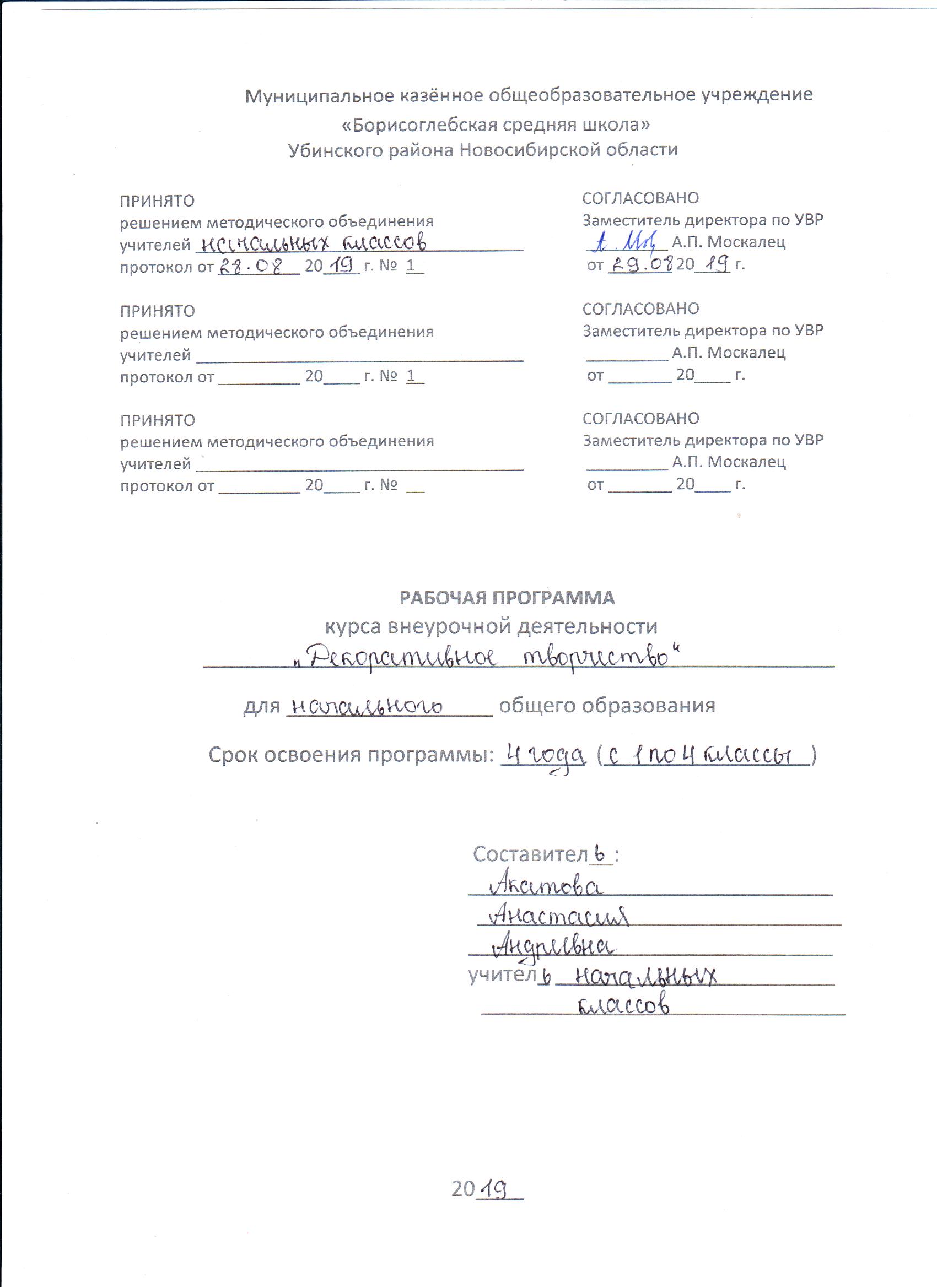 Цели: -воспитание творческой личности, способной осуществлять свои творческие замыслы в области разных видов декоративно – прикладного искусства;   -формирование  у учащихся устойчивых систематических потребностей к саморазвитию,         самосовершенствованию  и самоопределению  в процессе  познания  искусства, истории, культуры, традиций. Рабочая программа предусматривает следующее распределение часов:  Чтобы успешно обучить детей педагог, прежде всего сам, должен владеть необходимыми, знаниями, умениями и навыками изготовления разнообразных доступных и посильных для детей данного возраста изделий, имеющих практическую значимость.   В наличие должны быть разные материалы и инструменты, необходимые для работы. В процессе обучения учащиеся и педагог должны строго соблюдать правила техники безопасности труда.1. ПЛАНИРУЕМЫЕ РЕЗУЛЬТАТЫ ОСВОЕНИЯ КУРСА ВНЕУРОЧНОЙ ДЕЯТЕЛЬНОСТИ «ДЕКОРАТИВНОЕ ТВОРЧЕСТВО»        Программа обеспечивает  достижение личностных, предметных и метапредметных результатов обучения младших школьников.1.1 Личностные результаты обеспечивают ценностно-смысловую ориентацию учащихся  и ориентацию в социальных и межличностных отношениях. В курсе декоративного творчества формируются следующие личностные универсальные учебные действия:-   учебно – познавательного интерес к декоративно – прикладному творчеству, как одному из видов изобразительного искусства;- чувство прекрасного и эстетические чувства на основе знакомства с мультикультурной картиной  современного мира; -  навык самостоятельной работы  и работы в группе при выполнении практических творческих работ;-  ориентации на понимание причин успеха в творческой деятельности;- способность к самооценке на основе критерия успешности деятельности; - заложены основы социально ценных личностных и нравственных качеств: трудолюбие, организованность, добросовестное отношение к делу, инициативность, любознательность, потребность помогать другим, уважение к чужому труду и результатам труда, культурному наследию.Младшие школьники получат возможность для формирования:- устойчивого познавательного интереса к творческой деятельности; - осознанных устойчивых эстетических предпочтений  ориентаций на искусство как значимую сферу человеческой жизни;- возможности реализовывать творческий потенциал в собственной художественно-творческой деятельности, осуществлять самореализацию и самоопределение личности на эстетическом уровне;  - эмоционально – ценностное отношения к искусству и к жизни, осознавать систему общечеловеческих ценностей. 1.2 Метапредметные результаты (регулятивные,  познавательные, коммуникативные.В сфере регулятивных  универсальных учебных действий  учащиеся научатся:- выбирать художественные материалы, средства художественной выразительности для создания творческих работ. Решать художественные задачи с опорой на знания о цвете, правил композиций, усвоенных способах действий;- учитывать выделенные ориентиры действий в новых техниках, планировать свои действия;- осуществлять итоговый и пошаговый контроль в своей творческой деятельности;- адекватно воспринимать оценку своих работ окружающих;- навыкам работы с разнообразными материалами и навыкам создания образов посредством различных технологий;- вносить необходимые коррективы в действие после его завершения на основе оценки и характере сделанных ошибок.Младшие школьники получат возможность научиться: -осуществлять констатирующий и предвосхищающий контроль по результату и способу действия, актуальный контроль на уровне произвольного внимания;- самостоятельно адекватно оценивать правильность выполнения действия и вносить коррективы в исполнение действия как по ходу его реализации, так и в конце действия. - пользоваться средствами выразительности языка  декоративно – прикладного искусства, художественного конструирования в собственной художественно - творческой; - моделировать новые формы, различные ситуации, путем трансформации известного создавать новые образы средствами декоративно – прикладного творчества.-осуществлять поиск информации с использованием литературы и средств массовой информации; -отбирать и выстраивать оптимальную технологическую последовательность реализации собственного или предложенного замысла;В сфере познавательных   универсальных учебных действий  учащиеся научатся:- различать изученные виды декоративно – прикладного искусства, представлять их место и роль в жизни человека и общества;- приобретать и осуществлять практические навыки и умения в художественном творчестве;- осваивать особенности художественно – выразительных средств,  материалов и техник, применяемых в декоративно – прикладном творчестве.-развивать художественный вкус как способность чувствовать и воспринимать многообразие видов и жанров искусства;- художественно – образному, эстетическому типу мышления, формированию целостного восприятия мира;-  развивать  фантазию, воображения, художественную интуицию, память;- развивать критическое мышление, в способности аргументировать свою точку зрения по отношению к различным произведениям изобразительного декоративно – прикладного искусства; Младшие школьники получат возможность научиться: -создавать и преобразовывать схемы и модели для решения творческих задач;- понимать культурно – историческую ценность традиций, отраженных в предметном мире, и уважать их;- более углубленному освоению понравившегося ремесла, и в изобразительно – творческой деятельности в целом.В сфере коммуникативных  универсальных учебных действий  учащиеся научатся:-первоначальному опыту осуществления совместной продуктивной деятельности; - сотрудничать и оказывать взаимопомощь, доброжелательно и уважительно строить свое общение со сверстниками и взрослыми- формировать собственное мнение и позицию;Младшие школьники получат возможность научиться: - учитывать и координировать в сотрудничестве отличные от собственной позиции других людей;- учитывать разные мнения и интересы и обосновывать собственную позицию;-задавать вопросы, необходимые для организации собственной деятельности и сотрудничества с партнером;-адекватно использовать речь для планирования и регуляции своей деятельности.Предметные результаты1 класс — приобретение школьником социальных знаний (об общественных нормах, устройстве общества, о социально одобряемых и неодобряемых формах поведения в обществе и т. п.), первичного понимания социальной реальности и повседневной жизни.Для достижения данного уровня результатов особое значение имеет взаимодействие ученика со своими учителями как значимыми для него носителями положительного социального знания и повседневного опыта.2 класс— получение школьником опыта переживания и позитивного отношения к базовым ценностям общества (человек, семья, Отечество, природа, мир, знания, труд, культура), ценностного отношения к социальной реальности в целом.Для достижения данного уровня результатов особое значение имеет взаимодействие школьников между собой на уровне класса, школы, то есть в защищенной, дружественной просоциальной среде. Именно в такой близкой социальной среде ребёнок получает (или не получает) первое практическое подтверждение приобретённых социальных знаний, начинает их ценить (или отвергает).3-4 классы — получение школьником опыта самостоятельного общественного действия. Только в самостоятельном общественном действии, действии в открытом социуме, за пределами дружественной среды школы, для других, зачастую незнакомых людей, которые вовсе не обязательно положительно к нему настроены, юный человек действительно становится (а не просто узнаёт о том, как стать) социальным деятелем, гражданином, свободным человеком. Именно в опыте самостоятельного общественного действия приобретается то мужество, та готовность к поступку, без которых немыслимо существование гражданина и гражданского общества.2. СОДЕРЖАНИЕ КУРСА ВНЕУРОЧНОЙ ДЕЯТЕЛЬНОСТИ «ДЕКОРАТИВНОЕ ТВОРЧЕСТВО» С УКАЗАНИЕМ ФОРМ ОРГАНИЗАЦИИ И ВИДОВ ДЕЯТЕЛЬНОСТИ1 класс                    Введение: правила техники безопасностиЗнакомство с основными направлениями работы на занятиях; материалами и оборудованием; инструктаж по правилам техники безопасности.II. Пластилинография.1.Вводное занятие  «Путешествие в Пластилинию».Историческая справка о пластилине. Виды пластилина, его свойства и применение. Материалы и приспособления, применяемые при работе с пластилином. Разнообразие техник работ с пластилином.2. Плоскостное изображение. «Подарки осени».Знакомство с понятием натюрморт. Закрепление знаний о колорите осени. Практическая часть. Показать прием «вливания одного цвета в другой».3.Знакомство со средствами выразительности. «Червячок в яблочке», «Кактус в горшке».Создание выразительного образа посредством объема и цвета. Анализ свойств используемых в работе материалов и применение их в работах (раскатывание. Практическая часть. Сплющивании, разглаживании поверхностей в создаваемых объектах. Практические умения и навыки детей при создании заданного образа посредством пластилинографии.4. Плоскостное изображение.  «Рыбка».Особенности построения композиции подводного мира.Практическая часть. Создание сюжета о подводном мире, используя технику пластилинографии. Совершенствовать технические и изобразительные навыки и уменя.5.«Натюрморт из чайной посуды»Композиция и цвет в расположении элементов на поверхности. Практическая часть. Соединение частей изделия, путем сглаживания мест скрепления.6.Рельефное изображение. «Ферма».Создание сюжета в полуобъеме.Практическая часть. Создание композиции из отдельных деталей, с  использованием имеющихся навыков работы с пластилином – раскатывание, сплющивание, сглаживание.7.Знакомство с симметрией. Аппликация «Бабочки» .«Божьи коровки на ромашке.Понятие симметрия на примере бабочки в природе и в рисунке. Практическая часть. Работа в технике мазок пластилином, плавно «вливая» один цвет в другой на границе их соединения.  Закрепление технического приема работы с пластилином в технике пластилинография. Создание рельефа.8.Лепная картина. Формирование композиционных навыков.«Цветы для мамы».Формирование композиционных навыков.Практическая часть. Выполнение лепной картины, когда детали предметов сохраняют объем и выступают над поверхностью основы. Выполнение тонких и удлиненных лепестков с использованием чесноковыжималки.9.«Ромашки»Трафаретные технологии пластилиновой живописи.Практическая часть. Выполнение лепной картины с использованием трафаретной технологии10.«Совушка – сова»Формирование композиционных навыков.Практическая часть. Создание композиции из отдельных деталей, используя имеющиеся умения и навыки работы с пластилином – скатывание, расплющивание. Деление целого на части при помощи стеки.12.«Снегурочка в зимнем  лесу»Формирование композиционных навыков.Практическая часть. Создание знакомого образа, с опорой на жизненный опыт детей. Реализация выразительного, яркого образаБумагопластика1.Вводное занятие «Технология изготовления поделок на основе использования мятой бумаги». «Волшебные комочки». Фрукты.История возникновения  и развития бумагопластики,  сведения о материалах, инструментах и приспособлениях, знакомство с техникой создания работ с использованием мятой бумаги.  Способы декоративного оформления готовых работ. Инструктаж по правилам техники безопасности.2.«Фрукты», «Чудо – дерево»Последовательность изготовления работы с использованием аппликации и кусочков мятой бумаги. Практическая часть. Выполнение работы с использованием аппликации и кусочком мятой бумаги3. «Птенчики».Последовательность выполнение работы. Благоприятные цветовые сочетания. Практическая часть. Выполнение работы с использованием аппликации и кусочком мятой бумаги4.«Снегирь»Последовательность выполнение работы.  Пространственные представления. Композиционные навыки. Практическая часть. Выполнение работы с использованием аппликации и кусочком мятой бумаги.5.Новогодняя игрушка. Символ года История возникновения символов. Последовательность выполнение работы. Практическая часть. Выполнение работы с использованием аппликации и кусочком мятой бумаги6.Открытка к Новому году.Композиционные навыки. Закрепление умений и навыков работы  с использованием мятой бумаги. Последовательность выполнение работы. Практическая часть. Выполнение работы с использованием аппликации и кусочком мятой бумаги.7. «Праздничный салют». Последовательность выполнение работы в составлении мозаичного панно. Практическая часть. Выполнение работы с использованием аппликации и кусочком мятой бумагиБисероплетение1.Вводное занятие. Основные виды бисерного искусства. Техника безопасности.План занятий. Демонстрация изделий. История развития бисероплетения. Использование бисера в народном костюме. Современные направления бисероплетения. Инструменты и материалы, необходимые для работы. Организация рабочего места. Правильное положение рук и туловища во время работы. Правила техники безопасности, ППБ.2.Знакомство с основными технологическими приемами  низания на проволоку. 	Основные приёмы бисероплетения-  параллельное, петельное, игольчатое плетение. Комбинирование приёмов.  Анализ моделей. Зарисовка схем.Практическая часть. Выполнение отдельных элементов3.Параллельное низание. Плоскостные миниатюры в технике параллельного низания (утенок, лягушка, гусь, божья коровка, черепаха, бабочка, стрекоза, и др.) Основные приёмы бисероплетения, используемые для изготовления фигурок животных на плоской основе: параллельное, петельное и игольчатое плетение. Техника выполнения туловища, крылышек, глаз, усиков, лапок. Анализ моделей. Зарисовка схем.Практическая часть. Выполнение отдельных элементов на основе изученных приёмов. Сборка брошей, брелков или закладок. Подготовка основы для брошей. Составление композиции. Прикрепление элементов композиции к основе. Оформление.4. Низание крестикамиТрадиционные виды бисероплетения. Низание из бисера “в две нити”: цепочка “в крестик”. Различные способы плоского и объёмного соединения цепочек “в крестик”.  Назначение и последовательность выполнения. Условные обозначения. Анализ и зарисовка простейших схем. Практическая часть. Освоение приемов бисероплетения. Упражнения по низанию цепочки в крестик.  Изготовление браслета “ёлочка”. Выполнение украшений для кукол, брошей, кулонов и брелоков.Изготовление кукол1.Вводное занятие. История куклы. Техника безопасностиИгровые и обереговые куклы. Бабушкины уроки или как самим сделать народную куклу. Правила техники безопасности, ПДД, ППБ.2.Кукла на картонной основе. Традиционные виды аппликации из пряжи. Технология создания силуэтной куклы. История русского  народного костюма.Практическая часть. Создание картонного силуэта девочки и мальчика в русском народном костюме. Оплетение с использованием пряжи. Создание образа. Цветовое решение.3.Композиция «В лесу»Особенности построения композицииПрактическая часть. Прикрепление элементов к основе. Создание композиции.4.Аппликация. Куклы – актеры. Пальчиковые куклы.Разнообразие техники аппликации, а также с различными материалами, используемыми в данном виде прикладного искусства. Технология создания кукол, которые одеваются на палец из бумаги.Практическая часть. Создание героев сказки «Теремок». Цветовое решение.2 класс  Второй год обучения направлен на использование обучающимися приобретенных умений и навыков при изготовлении более сложных по технике выполнения изделия, работая по  эскизам, образцам, схемам и доступным знаковым условиям.I. Введение: правила техники безопасности1.Чему будем учиться на занятиях. Знакомство с разнообразием технологий и материалов для созданий изделий декоративно – прикладного искусства. Правила техники безопасности. ППБ.II. Пластилинография1.Полуобъемное изображение на плоскости. «Чебурашка».Создание композиции в полуобъеме из пластилина. Практическая часть. Целостность объекта из отдельных деталей, используя имеющиеся навыки: придавливание деталей к основе. Примазывание. Приглаживание границ соединения отдельных частей. 2. Жанр изобразительного искусства  - натюрморт. «Осенний натюрморт»Знакомство с жанром ИЗО – натюрморт. Практическая часть. Лепка отдельных деталей. Использование разнообразного материала.3.Жанр изобразительного искусства – портрет. «Веселый клоун»Знакомство с жанром ИЗО – портрет. Цветовое решение.Практическая часть. Лепка отдельных деталей. Использование разнообразного материала.4.Жанр изобразительного искусства – пейзаж. «Цветение лотоса»Знакомство с жанром ИЗО –пейзаж. Контраст. Использование работ в интерьере. Практическая часть. Лепка отдельных деталей. Использование разнообразного материала.4.Оформление народной игрушки в технике пластилинография. «Матрешка».Народная игрушка. История создания матрешки. Отражение характерных особенностей оформления матрешкиПрактическая часть. Лепка отдельных деталей. Использование разнообразного материала.Бумагопластика1.История бумаги. Технологии работы с бумагойИсторическая справка о бумаге. Виды бумаги, ее свойства и применение. Материалы и приспособления, применяемые при работе с бумагой. Разнообразие техник работ с бумагой. Условные обозначения. Инструктаж по правилам техники безопасности.2.Цветы из бумаги.Знакомство с технологией работы креповой бумагой. Технология изготовления цветов из креповой бумаги.Практическая часть. Цветы: роза, тюльпан, пион.3.СнежинкиОткуда появилась снежинка? – изучение особенностей возникновения и строения снежинок. Технология изготовления из бумаги плоскостной и объемной снежинки.Практическая часть.  Плоскостные и объемные снежинки4.Новогодняя открыткаЗнакомство с видом вырезания -  силуэтное вырезание. Историческая справка о данном виде работы. Технология выполнения силуэтного вырезания. Композиционное построение сюжета.Практическая часть. Поздравительная  открытка.Бисероплетение1.Техника параллельного низания. «Мышка», «Кит».Знакомство с техникой объемного параллельного плетения. Технология слоистого плетения.Практическая часть. «Мышка», «Кит».2.Техника параллельного низания. «Бабочка»Технология слоистого плетения. Техника двойного соединения. Правила выполнения объёмных миниатюр на проволоке. Анализ образцов. Выбор проволоки и бисера. Цветовое решение. Зарисовка схем выполнения объёмных миниатюр.Практическая часть. «Бабочка»3.Аппликация из бисера. «Открытка»Понятие «аппликация». Исторический экскурс. Анализ образцов. Приёмы бисероплетения, используемые для изготовления аппликации: параллельное, петельное, игольчатое плетение, низание дугами. Комбинирование приёмов. Техника выполнения элементов аппликации. Выбор материалов. Цветовое и композиционное решение.Практическая часть. Выполнение отдельных элементов аппликации. Составление композиций. Сборка и закрепление бисерных элементов . Использование аппликации для оформления открытки, интерьера.4.Бисерная цепочка с петельками.Низание из бисера “в одну нить”: простая цепочка, цепочка с бусинками. Назначение и последовательность выполнения. Условные обозначения.Практическая часть. Освоение приемов бисероплетения. Упражнения по выполнению различных подвесок и их подплетению к цепочкам.Изготовление кукол1.Народная кукла. Русские обряды и традиции.Классификация кукол. Их роль и место в русских обрядах и традициях.2.Бесшовные куклы.ёТехнология изготовления бесшовных кукол. Материалы и инструментыПрактическая часть. Кукла на счастье, утешница, веснянки.Разбор последовательности работы по инструкционным картам.3.Техника – продевания: «Кукла – ремесленник», «Хозяйка – рукодельница»Элементы русского народного костюма. Создание образа. Символика кукол.Традиционные приемы изготовления куклы.Практические занятия. Разбор последовательности работы по инструкционным картам. Создание кукол.3 классНа третий год обучения, учащиеся закрепляют свои умения на основе полученных представлений о многообразии материалов, их видах, свойствах, происхождении подбирать доступные в обработке материалы и технологические приемы для изделий в соответствии с поставленной задачей.Введение: правила техники безопасности1.Вводное занятие. Декоративно – прикладное искусство в интерьере. Основные декоративные элементы интерьера. Правила техники безопасности. ППБ.Пластилинография1.Пластилинография – как способ декорирования. Декорирование предметов собственными силами. Материалы и инструменты.2.Фоторамка.Приемы пластилинографии, используемые при оформлении фоторамок. Анализ образцов. Выбор формы. Цветовое решение. Создание эскиза.Практическая часть. Рамка для детской фотографии – ягодка, цветочная, сердце. Работа с инструкцией. Определение порядка работы.3.Подсвечник. Анализ образцов подсвечников из разных материалов.  Форма и цветовое решение. Композиция. Подбор способов и приемов в изготовлении подсвечника. Практическая часть. Эскиз. Композиция. Выбор техники исполнения. 4.Ваза.Исторический экскурс. Вазы из венецианского стекла с применением технологии миллефиори.  Ваза как  подарок или часть интерьера.Практическая часть. Освоение изученных приемов создания пластин в технике миллефиори. Оформление поверхности вазы (пластиковой тары) пластинами.5.Объемно – пространственная композиция.Общие понятия построения объемно-пространственной композиции. Понятия: масштаб, ритм, симметрия, ассиметрия. Анализ памятников и объектов исторической и современной архитектуры.Практическая часть. Создание макетов с использованием геометрических фигур6.Объемно – пространственная композиция «Сказочный город».Беседа о русской средневековой архитектуре. Собор Василия Блаженного. Анализ сказочных замков. Техника их выполнения с использованием пластилина и  бросового материала (пластиковая тара). Работа с инструкционной картой.Практическая часть. Выполнение макета сказочных замков из пластиковой тары и пластилина. Последовательное создание элементов композиции. Работа над композицией ведется от центра к периферии.Бумагопластика1.Что такое бумажное конструирование? Основы конструирования из бумаги.Знакомство детей с техникой бумажной скульптуры.2.Конструирование из бумажных полос.Знакомство с технологией создания изделий из бумажных полос. Анализ готовых изделий.Практическая часть. Выполнение творческих работ в технике бумажной пластики. Лебедь, цветок, сердце и т. д.3.Базовые фигуры (цилиндры и конусы) и приемы работы.Способы закручивания прямоугольника в цилиндр. Возможности сочетания в одной конструкции плоскостных и объемных криволинейных (цилиндрических) элементов. Закручивание круга в конус (низкий), закручивание полукруга в конус (высокий).Практическая часть. Освоение способов для создания конкретной игрушки (получение конусов, цилиндров). Самостоятельно на  основе конусов и цилиндров  создание разных конструкций, изменяя  основные способы, комбинируя их, дополняя полученную основу самостоятельно изготовленными разными деталями. Лягушка, зонт, грибы, лиса, мышь, Бисероплетение1.Техника «французского» плетения (низания дугами).Назначение и правила выполнения «французского плетения»Практическая часть. Освоение изученных приёмов бисероплетения.  Изготовление объёмных цветочков (цветок с круглыми лепестками).2.Бисерные «растения» в горшочках.Приёмы бисероплетения, используемые для изготовления цветов. Комбинирование приёмов. Техника выполнения серединки, лепестков, чашелистиков, тычинок, листьев. Анализ моделей. Зарисовка схем.Практическая часть. Выполнение отдельных элементов цветов. Сборка изделий: букета цветов. Составление композиций весенних, летних, осенних и зимних букетов. Подготовка основы. Прикрепление элементов композиции к основе. 3.Объемные картины – панно, выполненные на проволоке. Техника двойного соединения. Правила выполнения объёмных миниатюр на проволоке. Анализ образцов. Выбор проволоки и бисера. Цветовое решение. Зарисовка схем выполнения объёмных миниатюр.Практическая часть.  Плетение объёмных миниатюр на основе изученных приёмов. Подготовка основы декоративного панно: обтягивание картона тканью. Составление композиции. Прикрепление элементов композиции к основе.  Оформление.Изготовление кукол1.Сувенирная кукла.Сувенир. Виды и назначение сувениров. Анализ работы по созданию сувенирной куклы.2.Оберег. Символика оберегов. ДомовенокОберег -  как субъектом культуры и истории. Традиционные обереги.  Материалы и инструменты.Практическая часть. Домовенок.  Последовательность выполнения работы по инструкционной карте. Презентация готовых работ3.Кукла – шкатулкаБеседа с демонстрацией образца. Материалы и инструменты.Практическая часть. Кукла – шкатулка. Последовательность выполнения работы по инструкционной карте. Презентация готовых работ.   4 класс  Четвертый  год направлен  на обучение учащихся проектной деятельности: разрабатывать  замысел, искать пути его реализации, воплощать его в изделии, демонстрировать как в собственной творческой деятельности, так и в работе малыми группами. Введение: правила техники безопасности1.Чему будем учиться на занятиях. Знакомство с разнообразием технологий и материалов для созданий изделий декоративно – прикладного искусства. Работа над проектом. Правила техники безопасности. ППБ.Пластилинография1.Панно из пластилина. Знакомство с принципами работыКраткая беседа о содержании работы в технике пластилинография на прозрачной основе (с использованием бросового материала).2.Этапы и способы нанесения рисунка на основу. Технология создания панно. Наглядная демонстрация готовых изделий. Перенесение рисунка на прозрачную основу.Практическая часть. Проект. Подбор эскиза  для работы. Рисунок под основой располагается так, чтобы со всех сторон было примерно равное расстояние.  Нанесение рисунка на основу с верхней части. Контур рисунка выполняется тонкими линиями. 3.Подбор цветовой гаммы. 	Нанесение пластилина на прозрачную основу. Выбирая цвета изображения и фона, нужно помнить о контрастности и сочетании цветов. Практическая часть.  Выполнение практической работы4.Тематические композиции. Самостоятельное использование освоенных способов для создания новых, более сложных композиций.Практическая часть.   Разработка и выполнение авторских работ. Творческо-поисковая, самостоятельная, коллективная деятельность. Бумагопластика1.Смешанные базовые формы в бумажном конструировании.Самостоятельно использовать освоенные способы для создания новых, более сложных конструкций. Анализ. Способы решения, подбор соответствующий материалов, определение последовательности выполнения работы.Практическая часть.   Кошка, собака.2.Завивка, закругленияРазвивать умение самостоятельно «включать» способ конструирования в процесс изготовления различных поделок. Активизировать воображение детей. Совершенствовать умение самостоятельно анализировать готовые поделки с точки зрения выделения общего способа их создания. Использование приема завивки, закруглении с целью получения заданного образа.Практическая часть.   Эльф, фея, ангел.Бисероплетение1.Бисероплетение – как способ оформления интерьераДемонстрация изделий. История развития бисероплетения. Современные направления бисероплетения. Использование бисера для оформления интерьера. Инструменты и материалы, необходимые для работы. Организация рабочего места. Правильное положение рук и туловища во время работы. Правила техники безопасности, ПДД, ППБ.2.Праздничные сувенирыАнализ образцов. Приёмы бисероплетения, используемые для изготовления изделий: параллельное, петельное, игольчатое плетение, низание дугами. Комбинирование приёмов. Техника выполнения элементов изделий. Выбор материалов. Цветовое и композиционное решение.Практическая часть.   Выбор изделий: украшение новогодних игрушек. Сердечки – «валентинки». Выполнение отдельных элементов изделий. Составление композиций. Сборка и закрепление. 3.Цветочные композиции – букетыОсновные приёмы бисероплетения, используемые для изготовления цветов: параллельное, петельное, игольчатое плетение, низание дугами. Комбинирование приёмов. Техника выполнения серединки, лепестков, чашелистиков, тычинок, листьев. Анализ моделей. Зарисовка схем.Практическая часть.   Выполнение отдельных элементов цветов. Сборка изделий: брошей, букета цветов. Составление композиций весенних, летних, осенних и зимних букетов. Подготовка основы декоративного панно: обтягивание картона тканью. Прикрепление элементов композиции к основе. Оформление цветами из бисера подарков и других предметов.Изготовление куколАвторская кукла. Беседа «Кукла в искусстве»Куклы являются частыми действующими лицами произведений искусства, сказок, рассказов, мультфильмов. Авторская кукла – как особое  направление  современного прикладного творчества. Виды, жанры кукол и  их назначение. Техника исполнения. Материалы и инструменты.Подготовка материалов и инструментов. Выбор техники исполнения. Совместное с учащимися определение последовательности действий для создания авторской куклы. Практическая часть. Подготовительная работа. Знакомство с литературой по созданию кукол. Подбор иллюстраций, выполнение эскизов. Подготовка материалов и инструментов.Самостоятельная (коллективная) творческая деятельность. Планирование этапов работыПрактическая часть.   Поэтапная работа: создание каркаса и тела куклы, выполнение костюма, композиция костюма, оформление куклы, выставочная деятельность.3.ТЕМАТИЧЕСКОЕ ПЛАНИРОВАНИЕ КУРСА ВНЕУРОЧНОЙ ДЕЯТЕЛЬНОСТИ «ДЕКОРАТИВНОЕ ТВОРЧЕСТВО»1 класс2 класс3 класс4 классКлассКол-во часов в неделюКол-во недельВсего часов за учебный год123411113334343433343434Всего                                                                           135                                         Всего                                                                           135                                         Всего                                                                           135                                         Всего                                                                           135                                         № п/пНазвание разделов и темКол-во часовI  - 11IIПластилинография10ч213Плоскостное изображение «Подарки осени». 14Знакомство со средствами выразительности «Червячок в яблочке». 15Плоскостное изображение «Рыбка». 16Плоскостная аппликация « Гномик». 17Рельефное изображение «Ферма». 18Лепная картина. Формирование композиционных навыков. «Цветы для мамы».19Лепная картина «Рябина». 110Лепная картина «Совушка – сова». 111Лепная картина «Зимний лес». IIIБумагопластика1211ч13Аппликация «Фрукты». 114Аппликация «Пингвиненок». 115Аппликация «Птенчики». 116Аппликация «Любимый мишка». 117Аппликация «Снегирь». 118Технология изготовления поделок на основе кивллинга «Одуванчик». 119Новогодняя игрушка. Символ года. 120Поделка в технике кивллинга «Снежинка». 121Поделка в технике кивллинга «Мышка». 122Знакомство с техникой оригами «Собачка». 1IVБисероплетение7ч23124Знакомство с основными технологическими приемами низания на проволоку. 125Параллельное низание «Божья коровка». 126Спиральное нанизывание «Бусы». 127Низание крестиками «Браслет». 128-29Картина из рассыпного бисера «Родные просторы». 2VИзготовление кукол4ч30Вводное занятие. История куклы. Техника безопасности. Кукла на картонной основе «Катюша». 131Кукла – актер. Аппликация любимого сказочного героя «Дюймовочка» 132-33Изготовление кукол из соломы. Техника безопасности. Выставка.2№ п/пНазвание разделов и темКол-во часов I  - 1 1IIПластилинография. 11ч2Полуобъемное изображение на плоскости. «Мультипликационные герои». 13Изображение на плоскости «Осенний листопад». 14Жанр изобразительного искусства - натюрморт. «Осенний натюрморт». 15Жанр изобразительного искусства – пейзаж. «Цветение лотоса». 16Пейзаж «Лесная земляника». 17Пейзаж «Зимний лес». 8Оформление народной игрушки в технике пластилинография «Матрешка». 19Оформление игрушки в технике пластилинография «Котенок». 110Оформление игрушки в технике пластилинография «Медвежонок» 111Лепка «Фруктовый натюрморт». 112Лепка «Овощи». 1IIIБумагопластика. 11ч13История бумаги. Технологии работы с бумагой «Цветы из бумаги». 114Технологии работы с рванной бумагой « Снеговик». 115Технологии работы с рванной бумагой « Грибы». 116Технологии работы с кружевной бумагой «Ромашка». 117Технологии работы с кружевной бумагой « Снежинки». 118-19Оригами. Открытка к празднику 220Оригами «Домашние животные». 121-23Работа в технике объемное оригами «Кактус». 3IV Бисероплетение. 6ч24Техника параллельного низания «Бабочка». 125Техника параллельного низания «Сердечко». 126Аппликация из бисера «Подарок для мамы». 127Бисерная цепочка с петельками «Бусы». 128Бисерная цепочка с петельками «Веточка». 129Техника бисероплетения «мозаика» - «Лепесток». 1V Изготовление кукол. 5ч30Народная кукла. Русские обряды и традиции. Аппликация «Русская матрешка»131Бесшовные куклы. Техника – продевания «Хозяйка – рукодельница».132Куклы обереги. История возникновения. Изготовление кукол – оберегов «Ангелочек». 133-34Аппликация «Кукла моей мечты». Выставка 2№ п/пНазвание разделов и темКол-во часовI  - 11IIПластилинография/гипсография – как способ декорирования. 11ч213Гипсовая фоторамка «Котенок». Роспись фоторамки. 14Объемно – пространственная композиция «Сказочный город». 15Роспись пластилином по стеклу. Витражи. Техника безопасности. Сказочные витражи «Здравствуй сказка». 16Размазывание по стеклу «Земляничка». 171819«Украшение для коктейльной трубочки». 110Коллективная работа «Цветочная икебана» (начало работы) 111Коллективная работа «Цветочная икебана» (продолжение работы). 112Коллективная работа «Цветочная икебана» (завершение работы). 1III11ч13Что такое бумажное конструирование? Основы конструирования из бумаги.114Конструирование из бумажных полос «Коврик». 115Конструирование из бумажных полос 116Конструирование из бумажных полос 117Беседа «Что такое квиллинг?» Основные формы. 118«Ветка рябины». Ягоды (форма «плотная спираль»). 119Коллективная работа «Пчелы на сотах» 120Практическая работа «Открытка к празднику» . 121Базовые фигуры (цилиндры и конусы) и приемы работы. 122Работа с гофрированной бумагой «Роза ». 123Работа с гофрированной бумагой «Колокольчик». 1IVБисероплетение. 6ч24125Изготовление изделий с использованием основных приемов бисероплетения. Способы параллельного и спаренного плетения. «Рыбка». 126Цветы из бисера. Основные приемы. Составление композиций. 127Составление композиций. Букет подснежников. 128Объемные картины – панно. ТБ. Объемные картины – панно «Лесная опушка» 129Салфетка из бисера. Украшение из бисера «Браслет». 1VИзготовление кукол.5ч30131Оберег. Символика оберегов. Домовенок. Изготовление куклы – домовенок. 132Кукла-наперсток «Мишка». 133Кукла – шкатулка. Символика, история появления. 134Куклы-перчатки. Изготовление головок для кукол в технике папье-маше. Выставка1№ п/пНазвание разделов и темКол-во часовI  - 1Введение: правила техники безопасности.1IIПластилинография/гипсография.11ч213Подбор цветовой гаммы. Нанесение пластилина на прозрачную основу «Мир в котором я живу» 14Гипсография. Изготовление рамки для фотографии «Герои мультфильмов» 15Изготовление медалей из гипса. 16Коллективная работа Изделие «Корзина». 17Аппликация из пластилина «Кто на листике живёт?» 18Создание картины «Ночное небо» 19Выполнение сложных изделий. Тема «Озеро» Изделие «Утка». Изделие «Гусь».  110Тема: «Птичий двор». Изделие «Курица с цыплятами». Изделие «Петушок». 111Создание картин. Пластилин вместо карандашей и красок. «Осеннее небо». 112Барельеф. Историческая справка. Рельефные картины «Лесные приключения»1IIIБумагопластика. 11ч13114Завивка, закругления. Изготовления цветов разной формы. 115Ажурное вырезание бабочки. 116-17Создание композиции с бабочками и цветами. 218-19Аппликация «Цветочный хоровод». 220-21Модульное оригами. ТБ. Модульное оригами «Клубничка»222-23Модульное оригами «Ананас» 2IVБисероплетение. 6ч24Бисероплетение – как способ оформления интерьера. Праздничные сувениры из бисера 125126Низание бисера «в две нити».Низание бисера «в одну нить» Плетение брошек и подвесок. 127Составление картин из бисера «Земляника с ягодами и цветами» 128Изготовление украшений из бисера «Фенички». 129Создание орнамента из цветов. Поделка «Чудо-дерево» 1V5ч30Авторская кукла. Беседа «Кукла в искусстве» 131Куклы в культуре и традициях народов России. История кукол. Типы и виды кукол. Изготовление куклы-закрутки. 132Культовые и обрядовые куклы. Изготовление куклы «Барыня». 133-34Изготовление кукол из лоскутков. «Кукольная семья». Выставка 2